 graduate COMMITTEE 
curriculum PROPOSAL FORM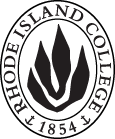 Cover page						Scroll over blue text to see further instructionsB.D. SignaturesChanges that directly impact more than one department/program MUST have the signatures of all relevant department chairs, program directors, and relevant dean (e.g. when creating/revising a program using courses from other departments/programs). Proposals that do not have appropriate approval signatures will not be considered. Type in name of person signing and their position/affiliation.Send electronic files of this proposal and accompanying catalog copy to graduatecommittee@ric.edu and a printed or electronic signature copy of this form to the current Chair of Graduate Committee. Check Graduate Committee website for due dates.D.1. Approvals:   required from programs/departments/deans who originate the proposal.  may include multiple departments, e.g., for joint/interdisciplinary prposals. D.2. Acknowledgements: REQUIRED from OTHER PROGRAMS/DEPARTMENTS IMPACTED BY THE PROPOSAL. SIGNATURE DOES NOT INDICATE APPROVAL, ONLY AWARENESS THAT THE PROPOSAL IS BEING SUBMITTED.  List all other programs and departments affected by this proposal.  Signatures from these departments are required in the signature section. CONCERNS SHOULD BE BROUGHT TO THE GRADUATE COMMITTEE MEETING FOR DISCUSSION. A.1. Course or programSPED 665SPED 665SPED 665SPED 665SPED 665Replacing A.2. Proposal typeCourse:  revision | Course:  revision | Course:  revision | Course:  revision | Course:  revision | A.3. OriginatorSusan DellSusan DellHome departmentHome departmentSpecial EducationSpecial EducationA.4. Rationale/ContextThe purpose of this proposal is to change general references to outdated wording (disability and others) to more strength-based current terms. In Rhode Island and within the broader field of special education, there is a movement away from the term “disability”.  The changes to course descriptions reflects these changes.  The use of the term “Significant Intellectual Disability” or “Severe Intellectual Disability” (SID) may remain to be consistent with the way RI Dept of Education defines teacher certification (i.e. the certification is labelled as ALL GRADES: Special Education Severe Intellectual Disability.  The necessary program changes in SPED Severe Intelllectual Disabilities catalog copy are included in 1920_20 to 32 catalog special education prg changesThe purpose of this proposal is to change general references to outdated wording (disability and others) to more strength-based current terms. In Rhode Island and within the broader field of special education, there is a movement away from the term “disability”.  The changes to course descriptions reflects these changes.  The use of the term “Significant Intellectual Disability” or “Severe Intellectual Disability” (SID) may remain to be consistent with the way RI Dept of Education defines teacher certification (i.e. the certification is labelled as ALL GRADES: Special Education Severe Intellectual Disability.  The necessary program changes in SPED Severe Intelllectual Disabilities catalog copy are included in 1920_20 to 32 catalog special education prg changesThe purpose of this proposal is to change general references to outdated wording (disability and others) to more strength-based current terms. In Rhode Island and within the broader field of special education, there is a movement away from the term “disability”.  The changes to course descriptions reflects these changes.  The use of the term “Significant Intellectual Disability” or “Severe Intellectual Disability” (SID) may remain to be consistent with the way RI Dept of Education defines teacher certification (i.e. the certification is labelled as ALL GRADES: Special Education Severe Intellectual Disability.  The necessary program changes in SPED Severe Intelllectual Disabilities catalog copy are included in 1920_20 to 32 catalog special education prg changesThe purpose of this proposal is to change general references to outdated wording (disability and others) to more strength-based current terms. In Rhode Island and within the broader field of special education, there is a movement away from the term “disability”.  The changes to course descriptions reflects these changes.  The use of the term “Significant Intellectual Disability” or “Severe Intellectual Disability” (SID) may remain to be consistent with the way RI Dept of Education defines teacher certification (i.e. the certification is labelled as ALL GRADES: Special Education Severe Intellectual Disability.  The necessary program changes in SPED Severe Intelllectual Disabilities catalog copy are included in 1920_20 to 32 catalog special education prg changesThe purpose of this proposal is to change general references to outdated wording (disability and others) to more strength-based current terms. In Rhode Island and within the broader field of special education, there is a movement away from the term “disability”.  The changes to course descriptions reflects these changes.  The use of the term “Significant Intellectual Disability” or “Severe Intellectual Disability” (SID) may remain to be consistent with the way RI Dept of Education defines teacher certification (i.e. the certification is labelled as ALL GRADES: Special Education Severe Intellectual Disability.  The necessary program changes in SPED Severe Intelllectual Disabilities catalog copy are included in 1920_20 to 32 catalog special education prg changesThe purpose of this proposal is to change general references to outdated wording (disability and others) to more strength-based current terms. In Rhode Island and within the broader field of special education, there is a movement away from the term “disability”.  The changes to course descriptions reflects these changes.  The use of the term “Significant Intellectual Disability” or “Severe Intellectual Disability” (SID) may remain to be consistent with the way RI Dept of Education defines teacher certification (i.e. the certification is labelled as ALL GRADES: Special Education Severe Intellectual Disability.  The necessary program changes in SPED Severe Intelllectual Disabilities catalog copy are included in 1920_20 to 32 catalog special education prg changesA.5. Student impactNoneNoneNoneNoneNoneNoneA.6. Impact on other programsNone None None None None None A.7. Resource impactFaculty PT & FT: None None None None None A.7. Resource impactLibrary:None None None None None A.7. Resource impactTechnologyNone None None None None A.7. Resource impactFacilities:None None None None None A.7. Resource impactPromotion/ Marketing needs None None None None None A.8. Semester effectiveSpring 2020A.9. Rationale if sooner than next fallA.9. Rationale if sooner than next fallOld (for revisions only – list only information that is being revised)NewB.1. Course prefix and number SPED 665B.2. Cross listing number if anyB.3. Course title Teaching Internship in Severe Intellectual DisabilitiesGraduate Internship: Students with SIDB.4. Course description The intern is required to evaluate, plan for, and teach students with severe intellectual disabilities in a school environment. The internship is a full-time, 12 week experienceThe intern is required to evaluate, plan for, and teach students with severe intellectual and complex needs in a school environment. The internship is a full-time, 12 week experienceB.5. Prerequisite(s)B.6. OfferedB.7. Contact hours B.8. Credit hoursB.9. Justify differences if anyB.10. Grading system B.11. Instructional methodsB.12.CategoriesB.13. How will student performance be evaluated?B.14. Redundancy with, existing coursesB. 15. Other changes, if anyINSTRUCTIONS FOR PREPARING THE CATALOG COPY:  The proposal must include all relevant pages from the college catalog, and must show how the catalog will be revised.  (1) Go to the “Forms and Information” page on the Graduate Committee website. Scroll down until you see the Word files for the current catalog. (2) Download ALL catalog sections relevant for this proposal, including course descriptions and/or other affected programs.  (3) Place ALL relevant catalog copy into a single file.  Put page breaks between sections and delete any catalog pages not relevant for this proposal. (4) Using the track changes function, revise the catalog pages to demonstrate what the information should look like in next year’s catalog.  (5) Check the revised catalog pages against the proposal form, especially making sure that program totals are correct if adding/deleting course credits.  NamePosition/affiliationSignatureDateSusan DellProgram Director of BS in SPED: SIDYing Hui-MichaelChair of Special EducationJeannine Dingus-EasonDean of FSEHDElizabeth HolzmanDirector of Graduate ProgramsNamePosition/affiliationSignatureDateTab to add rows